太陽能電池效率驗證實驗室(PVEVL)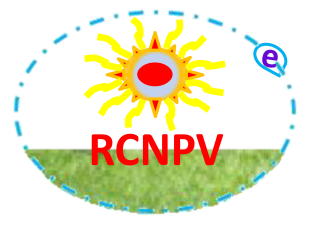 中央大學新世代光驅動電池模組研究中心               太陽能電池與微型模組校正評價服務申請表 (L3-P01-QC-01(05))(以下由太陽能電池校正評價實驗室(PVEVL)人員填寫)申請書收件日期：                       正式預約日期：                    樣品收件日期與時間：                      收件人員簽名：                   校正評價起始日期與時間：                  校正人員簽名：                   校正評價完成日期與時間：                  校正人員簽名：                   校正評價報告(暨樣品)寄出日期：             校正人員簽名：                   結案日期：             時數：             校正人員簽名：                   ※顧客收執聯(親送樣品者請取回此聯，以確認樣品已送達本實驗室並經實驗室人員初步檢視外觀正常)。1. 收件日期與時間:2. 收件人: 3. 備註:國科會貴儀系統預約序號：                                                                                                          PVEVL校正評價樣品序號：                                                                 校正評價預定起始日期：                      (此欄位由太陽能電池效率驗證實驗室(PVEVL)人員填寫)申請日期：                                   申請項目: □一般件 / □急件。申請人/單位資料：【註】申請單位如為學術研究單位，單位主管部份請填寫國科會計畫主持人資料。                       若無國科會計畫，請另提供相關付費保證。申請人姓名：                         申請人E-mail：                                     申請人聯絡電話與傳真電話：(TEL)                       ；(FAX)                            申請單位(全銜)：(中文)                                                                                   (英文)                                                                    申請單位主管姓名：                         單位主管E-mail：                            申請單位主管聯絡電話與傳真電話：(TEL)                       ；(FAX)                       申請單位地址：(中文)                                                                                     (英文)                                                                     校正評價報告書收件人：□同申請單位主管；□其它：                                              校正評價報告書收件地址：□同申請單位地址；□其它：                                      申請單位主管簽名或蓋章：                                                             日期：樣品資訊：樣品製備單位：(中文)                                                                                   (英文)                                                                     樣品型號(關鍵材料或製程)：(英文)                                                               樣品代號：(英文)                                                                      樣品類別：單接合型太陽能電池與微型模組(Single junction solar cell/device and mini-module)。□ 基準太陽能電池(Solar reference cell)，請一併圈選以下材料與提供濾光片類別(如KG5等)：材料-○結晶矽(c-Si)；○砷化鎵(GaAs)；○其它(請詳述於下方空白處)。 濾光片- □ 鈣鈦礦太陽能電池與微型模組(Perovskite solar cell and mini-module)，請一併圈選以下結構類別：○NIP(例如TiO2/Perovskite/HTM)；○PIN(例如HTM/Perovskite/C60)；○其它(請詳述於下方空白處)。□ 染料敏化太陽能電池與微型模組(Dye-sensitized solar cell and mini-module)，請一併請圈選以下電解質類別：○液態；○膠態(擬固態)；○全固態；○其它(請詳述於下方空白處)。□ 有機薄膜太陽能電池與微型模組(Organic thin-film solar cell and mini-module)，請一併圈選以下主要吸光層材料與元件結構類別：主要吸光層材料-○小分子；○高分子。結構類別-○Regular(例如ITO/HTM/Active layer/Metal)；○Inverted(例如ITO/ETM/Active layer/HTM/Metal)；○其它(請詳述於下方空白處)。□ 其它補充說明。(請詳述於下方空白處)。                                                                   2. 雙/多接合型太陽能電池與微型模組(Tandem/multi-junction solar cell and mini-module)。□ (請詳述於下方空白處)。                                                                         (如以上欄位不敷填寫請另外續填於本頁空白處或另外提供相關說明資料)  ※校正報告是否須TAF/ILAC-MRA組合標誌? (□是 / □否)※樣品是否須要於書面報告完成後一併寄回? (□是 / □否)※以下之樣品相關資訊是否需列為機密? (□是 / □否)敝實驗室人員會依據需求將相關資訊予以保密，同時，敬請申請單位人員對委託校正過程中，由本實驗室所得資訊予以保密，謝謝理解與配合。※樣品細部參數(請特別留意各數值之計量單位)：1. 面積(□ Aperture area of mask；□ Total projection area)：             (cm2)。2. 光譜響應(外部量子產率)波長範圍：     —     (nm)。3. PV參數(Photovoltaic parameters)：Isc：       (mA), Voc：        (V), FF：        (%), ：       (%)以上數值為□預估值；□該樣品之實測值量測單位：量測日期：4. 樣品外觀(請附上欲送測之樣品照片(俯視圖與剖面圖各一))、樣品三維尺寸標示，以及需特別注意之事項或特殊需求：(如以上欄位不敷填寫請自行增加頁面或另外提供相關說明資料)※申請表內容變更與委託單位同意之紀錄：